Communicatietips voor plaatsing borden met gedragsregels: Kondig de onthulling aanNodig leden, sponsors, samenwerkingspartners en de lokale politiek uit voor het moment van de onthulling. Wij zijn zelf ook graag bij de onthulling aanwezig. Zou u ons via Marijn.Klok@KNVB.NL en i.kalkman@rotterdamsportsupport.nl op de hoogte willen brengen van de gekozen datum en tijd?Organiseer een officieel moment rondom de plaatsing/onthulling van de borden. Bijvoorbeeld op een wedstrijddag, feestavond of ledenvergadering. Vertel de leden en bezoekers op welke manier de club werk maakt van een veilig sportklimaat, waarom dit belangrijk is, wat de waarde van de borden hierin is en wat je van hen verwacht. Denk na over wie het eerste bord gaat onthullen. De voorzitter, jeugdbestuurder of juist een jeugdteam?Doe verslag via sociale media
Een of meerdere berichtjes met foto op Twitter en Facebook zorgen ervoor dat ook alle sympathisanten die niet aanwezig waren, weten van dit mooie moment. Artikel op de website, in het clubblad / de nieuwsbrief
De website / het clubblad en/of de nieuwsbrief zijn mooie plekken om dergelijke mijlpalen wat uitgebreider uit te lichten. Verstuur een persberichtHet werken aan veilige sportvelden mag gezien worden! De borden zijn een goede gelegenheid om positief in de lokale media te komen. Dit versterkt de naamsbekendheid en het imago! Zou u f.vierboom@rotterdamsportsupport.nl aan uw perslijst willen toevoegen? Bijlagen met voorbeelden: UitnodigingTweets en FacebookpostsArtikel website / clubblad / nieuwsbriefPersberichtUitnodigingBetreft: (Clubnaam) werkt aan een veilig sportklimaat
Uitnodiging: Onthulling borden met gedragsregels op (datum)Rotterdam, 28 januari 2014Beste leden/relatie, Als vereniging vinden we het belangrijk dat iedereen plezier beleeft aan het voetbal. Een veilig sportklimaat zorgt ervoor dat jeugd veilig kan opgroeien binnen de club en dat jongens en meisjes hun talenten kunnen ontwikkelen. Om dit te bereiken zullen volwassenen het goede voorbeeld moeten geven. Het is belangrijk dat we elkaar leren aanspreken en dat er een cultuur ontstaat waarin dat normaal is. Om die reden presenteren we op (datum) de borden met gedragsregels van (clubnaam). Graag nodigen we u uit om bij dit officiële moment aanwezig te zijn. 10.00 	Inloop
10.30 	Welkomstwoord voorzitter + toelichting
10.40	Officiële onthulling door (naam invullen)
10.45	Foto met (bestuurs)leden bij het bord
10.50	Gelegenheid om na te pratenLocatie: (straat, huisnummer)We hopen u op (datum) te mogen begroeten!Met vriendelijke groet, (naam)
Namens het bestuur van (clubnaam)Tip: Vermeld eventueel ook tijden van de activiteit waaraan de onthulling gekoppeld is opnemen. Bijv. wedstrijd eerste team, ledenvergadering of feestavond.Tweets / FacebookpostsTweetsPlezier op de velden, daar draait het uiteindelijk om. Daarom werkt onze club aan een veilig sportklimaat op en rondom de velden.Op (datum) geven we de officiële aftrap voor een veilig sportklimaat. O.a. onthulling van borden met huisregels. Plezier staat centraal!Borden langs het veld, in de kantine en in de kleedkamers wijzen leden en bezoekers op het gewenste gedrag. (+foto) Wij werken met deze eenduidige gedragsregels aan een veilig sportklimaat. Een klimaat waarin jeugd veilig kan opgroeien en kan ontwikkelenEen veilig sportklimaat creëren we samen! Wijs elkaar op de gedragsregels zodat we allemaal plezier kunnen beleven aan het spelletjeFacebookVanaf nu te zien op ons complex: prachtige borden waarmee we laten zien hoe we met elkaar om willen gaan. Plezier staat centraal bij onze club!Artikel website / clubblad / nieuwsbriefEen veilig sportklimaat creëren we samen! Op (datum) onthulde (wie deed onthulling) de gedragsregels van onze voetbalclub. Borden langs het veld, in de kantine en in de kleedkamers wijzen leden en bezoekers op het gewenste gedrag. De borden zijn een zichtbare stap naar een veilig sportklimaat waar plezier centraal staat. De geplaatste borden maken de regels zichtbaar en, misschien nog wel belangrijker, bespreekbaar. Leden en bezoekende teams kunnen elkaar aanspreken op ongewenst gedrag.De KNVB en Rotterdam Sportsupport begeleiden het bestuur in dit proces. Wil je uitmaken van de gedragscommissie? Of wil je op andere wijze bijdragen aan een veilig sportklimaat? Stuur een e-mail naar (e-mailadres) of spreek (naam bestuurslid) hierover aan. + fotoPersbericht: (Clubnaam) werkt met gedragsregels aan Veilig SportklimaatOp (datum) presenteerde (clubnaam) de gedragsregels van de voetbalclub. Borden langs het veld, in de kantine en in de kleedkamers wijzen leden en bezoekers op het gewenste gedrag. De borden zijn een zichtbare stap in het proces naar een Veilig Sportklimaat. De geplaatste borden maken de regels zichtbaar en, misschien nog wel belangrijker, bespreekbaar. Leden en bezoekende teams kunnen elkaar aanspreken op ongewenst gedrag.(Eventueel citaat invoegen namens iemand van de club waarin deze persoon uitlegt waarom een veilig sportklimaat belangrijk is voor de club.)(Clubnaam) is hiermee één van de voorlopers in de Rotterdamse Aanpak voor een Veilig Sportklimaat. De aanpak kent een aantal maatregelen: algemene omgangsvormen, eenduidige richtlijnen bij wangedrag, een overleg waarin verenigingen kennis en ervaringen delen en het formeren en versterken van de gedragscommissie. Ook onderling contact tussen verenigingen als er iets misgaat wordt gestimuleerd. Eén van de zichtbare veranderingen binnen de Rotterdamse Aanpak is het handen schudden voor en na de wedstrijd door jeugdteams. De KNVB en Rotterdam Sportsupport bieden adviesteams aan om verenigingen te begeleiden bij het omgaan met deze vraagstukken. De Rotterdamse Aanpak kenmerkt zich vooral door het bundelen van de krachten die aanwezig zijn in de Rotterdamse sportwereld: gemeente Rotterdam, Rotterdam Sportsupport, KNVB, amateurverenigingen, de betaald voetbal organisaties, maar ook partijen als de politie, het Centrum voor Jeugd en Gezin, en iedere andere partij die een rol kan en wil spelen in een Veilig Sportklimaat.Let op: Vergeet niet om een goede foto in JPEG (niet in Word) mee te sturen. Voor adressen van de lokale media kunt u een e-mail sturen naar f.vierboom@rotterdamsportsupport.nl. Ideeën voor foto: 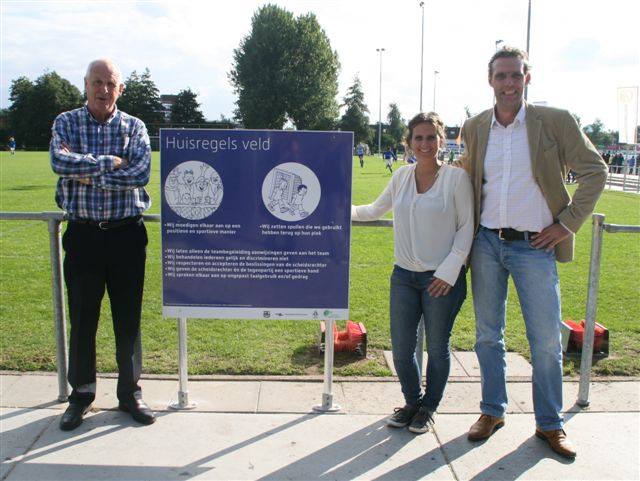 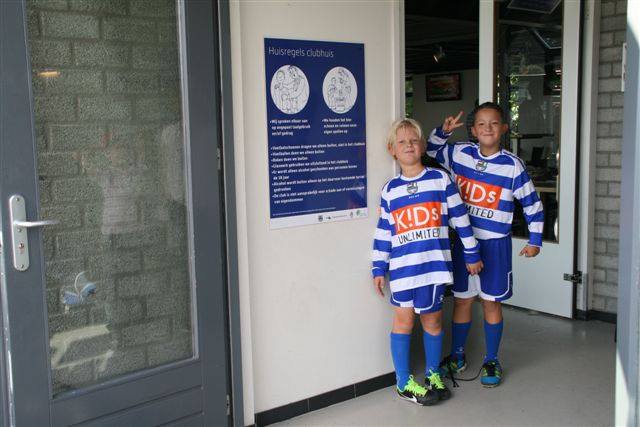 